Zajęcia rewalidacyjne z elementami SI ukierunkowane na:przekazywanie i odbieranie informacji za  pomocą zmysłów ( 2h w  11.05., 14.05.)2 h (18.05., 21.05.)Rozpoznawanie przedmiotu poprzez dotykĆwiczenie 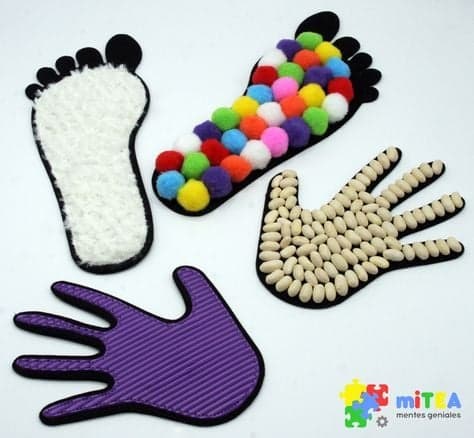 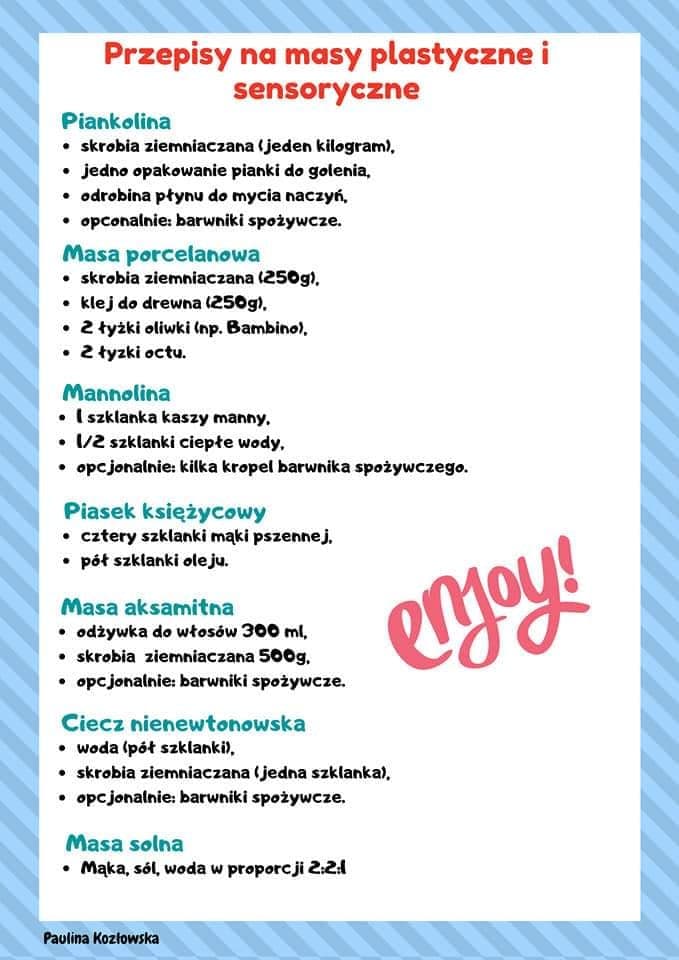 Ćwiczenie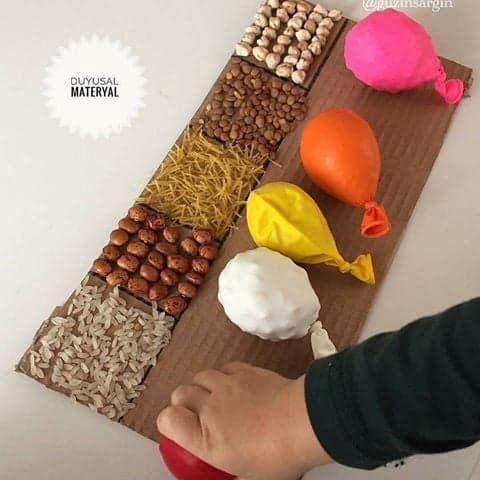 Ćwiczenie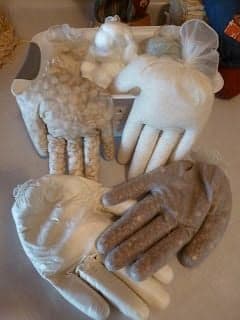 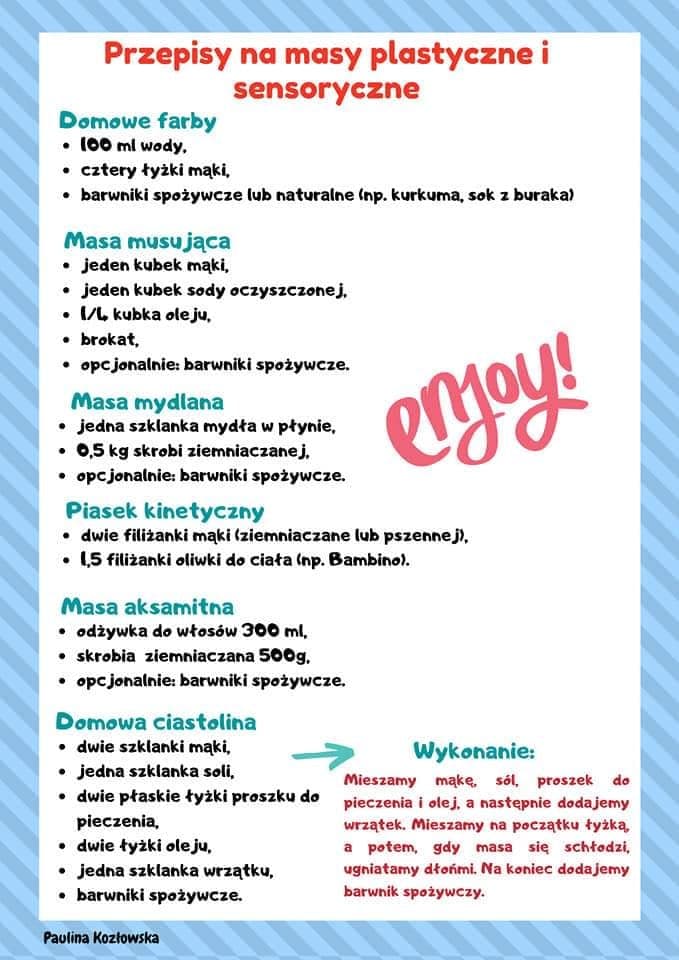 Ćwiczenie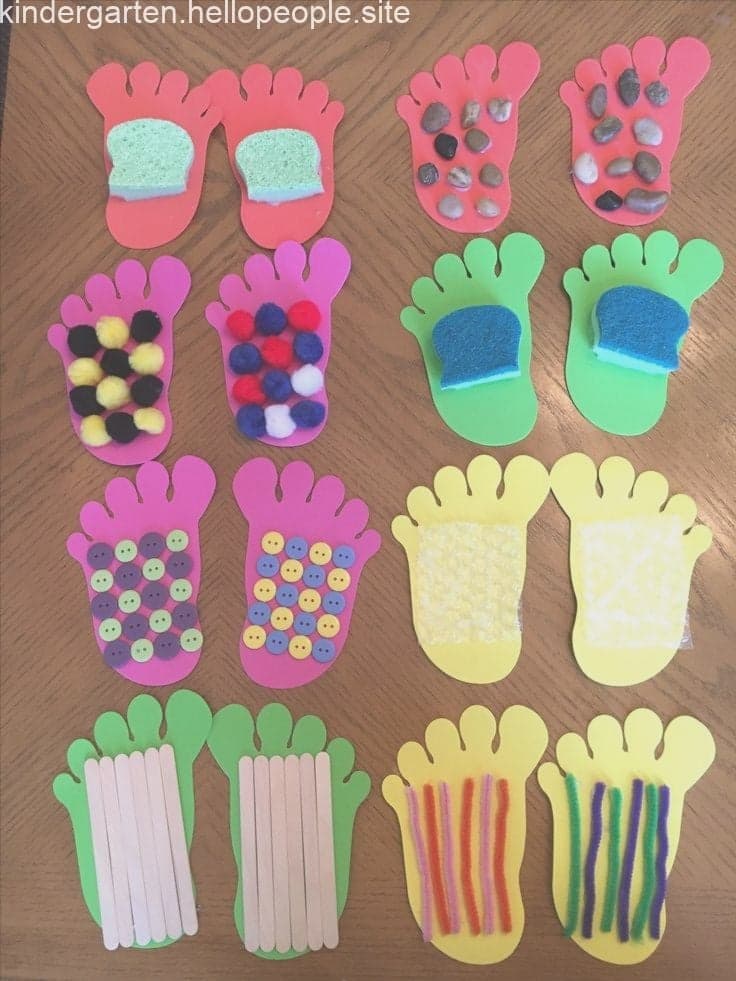 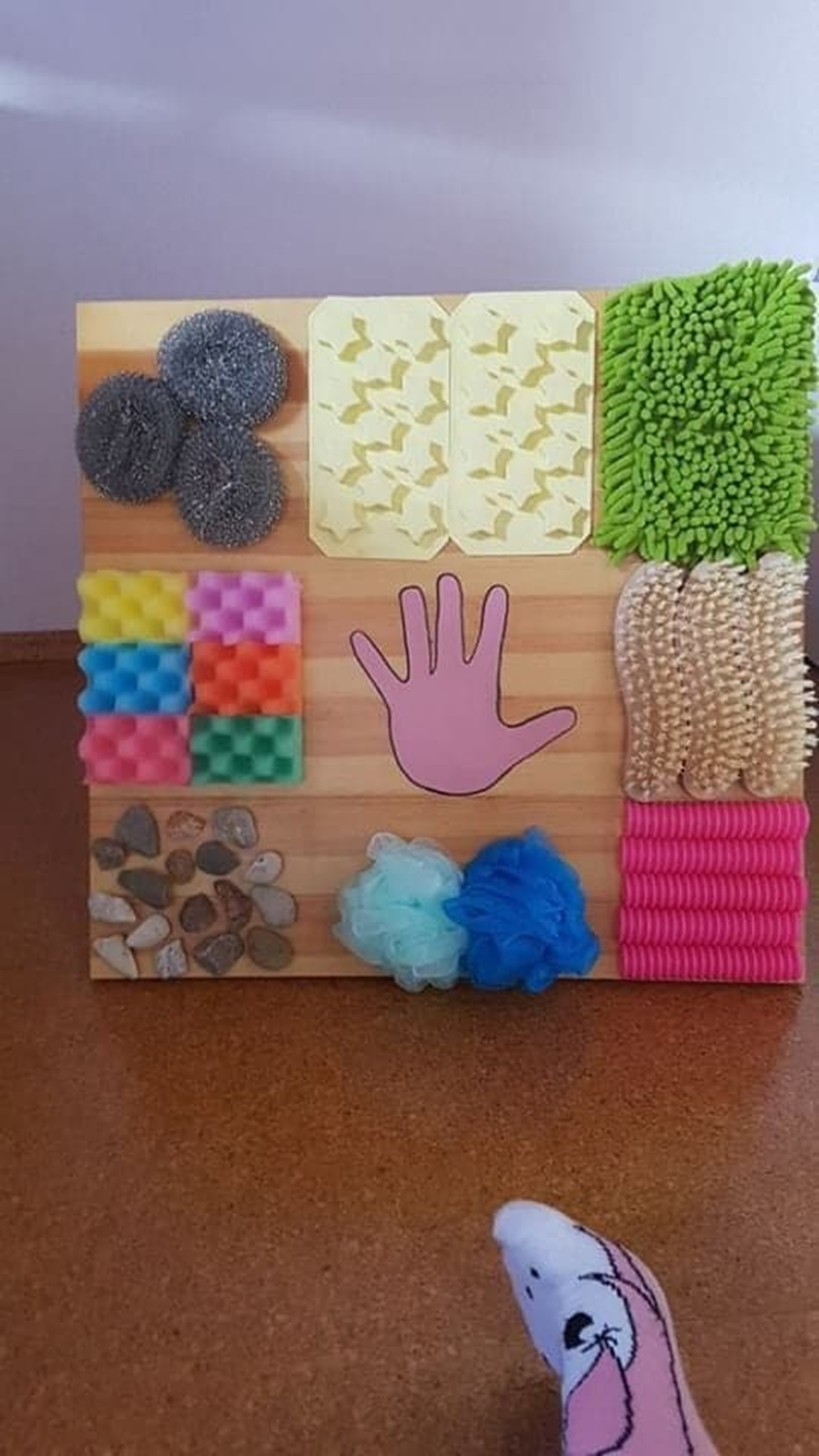 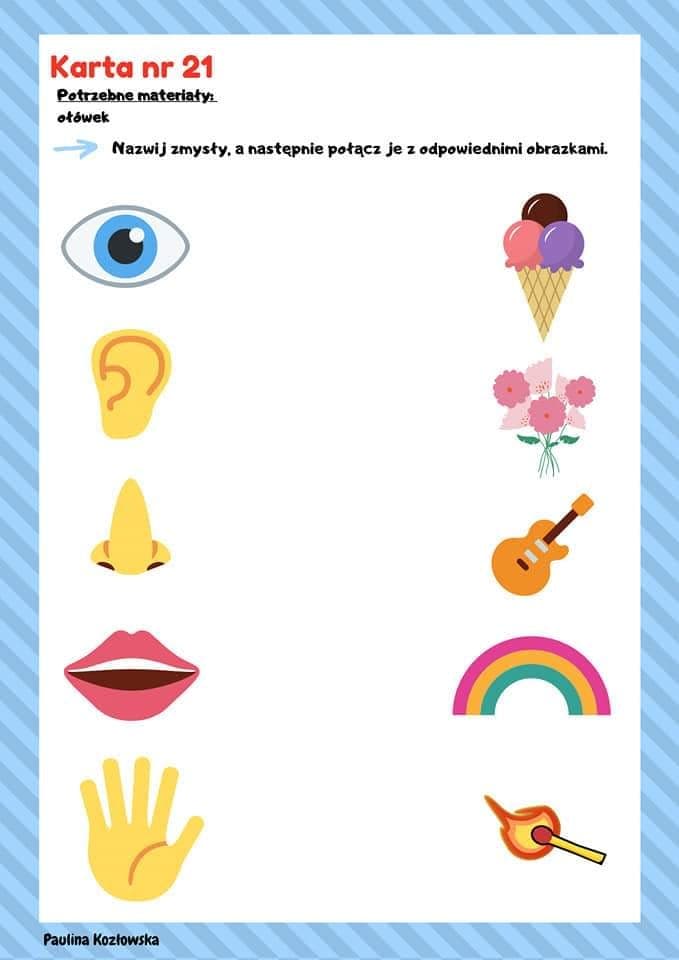 Przygotowała: Agnieszka Szewczyk